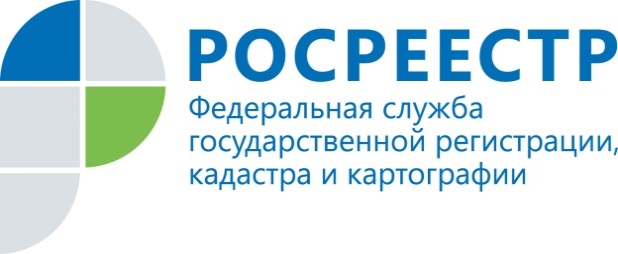 ПРЕСС-РЕЛИЗ20.06.2019Правильно оформить недвижимость поможет Кадастровая палатаКонсультации у специалистов рынка недвижимости еще до заключения сделки помогут принять дополнительные меры по проверке истории приобретаемого объекта недвижимости, оказать своевременную помощь в подготовке договоров. Именно эти услуги предлагает жителям Томской области Кадастровая палата. Специалисты Кадастровой палаты готовы проконсультировать всех заинтересованных лиц по вопросам, касающимся оформления сделок с недвижимостью, ответить на вопросы обеих сторон сделки, а также помогут в составлении самого договора. Консультационные услуги оказываются сотрудниками органа кадастрового учета и  руководителями отделов, непосредственно осуществляющими кадастровые процедуры. Узнать более подробную информацию о тарифах и способах получения услуги можно на сайте Федеральной кадастровой палаты Росреестра в разделе «Деятельность» – «Консультационные услуги». Информацию о порядке получения консультационных услуг, оказываемых филиалом ФГБУ «ФКП Росреестра» по Томской области также можно узнать по телефону: 8 (3822) 52-62-52. Контакты для СМИПресс-служба филиала ФГБУ «ФКП Росреестра» по Томской областиТелефон (3822)52-62-52 (вн.2419)